Ангел-хранительХлеб-сольПамятный знак, посвящённый Русскому Слову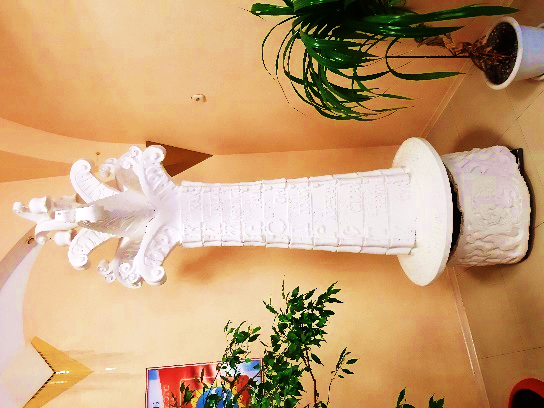                  Апостол Андрей Первозванный            Проповедь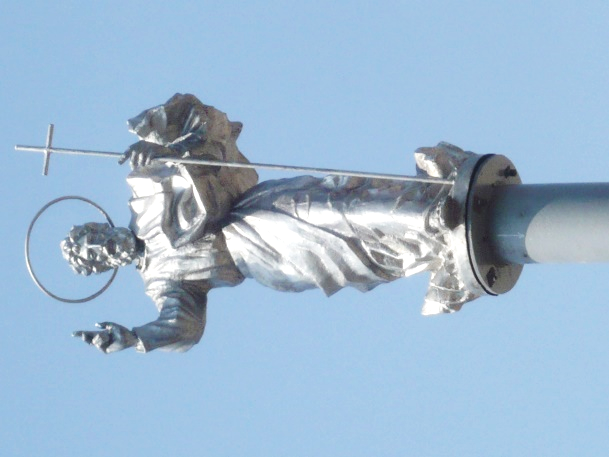 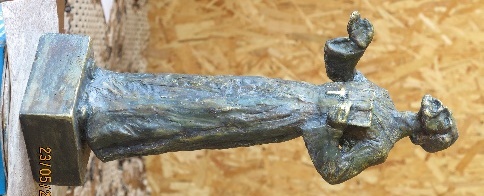 Тополь-белолистка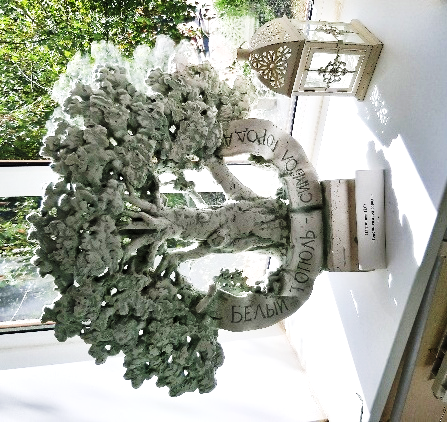 Подсолнушки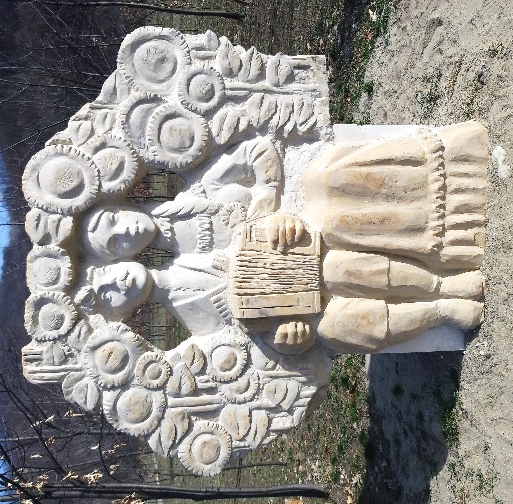 Лошадка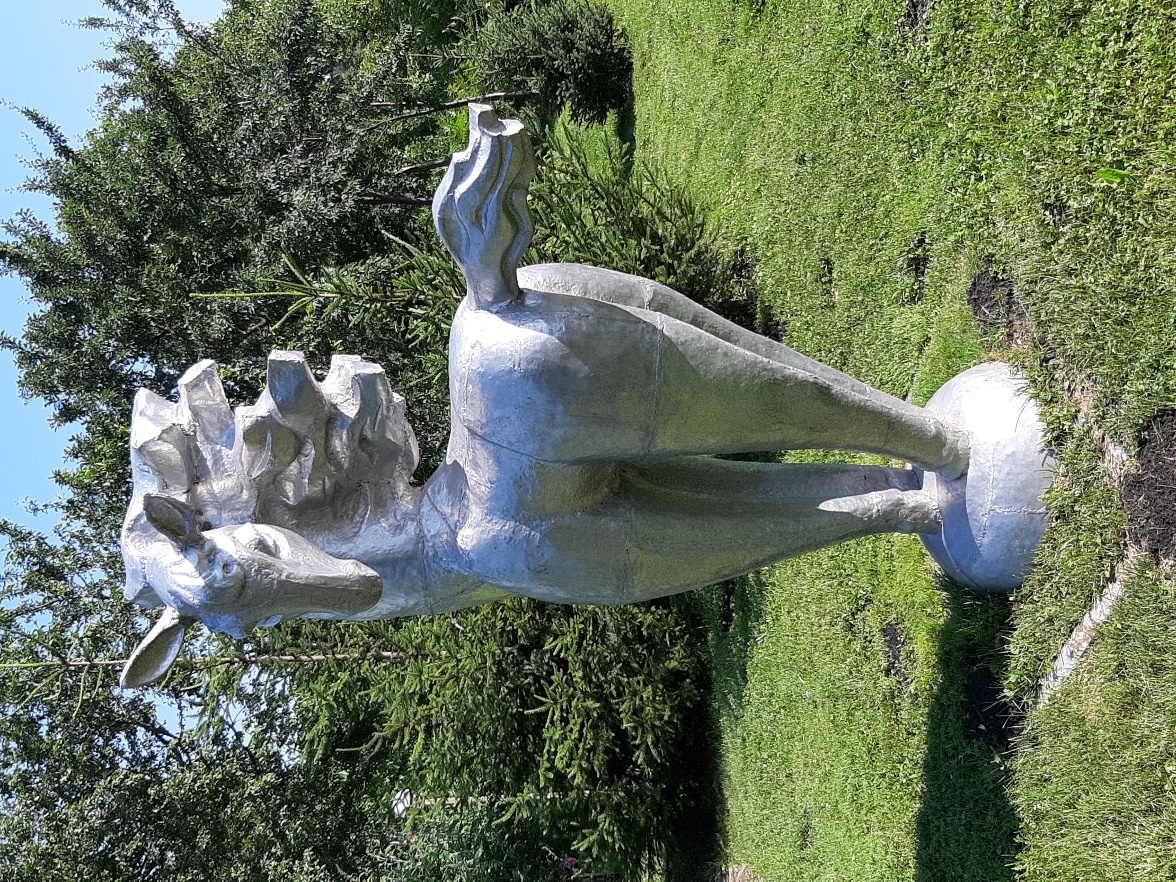 Чабан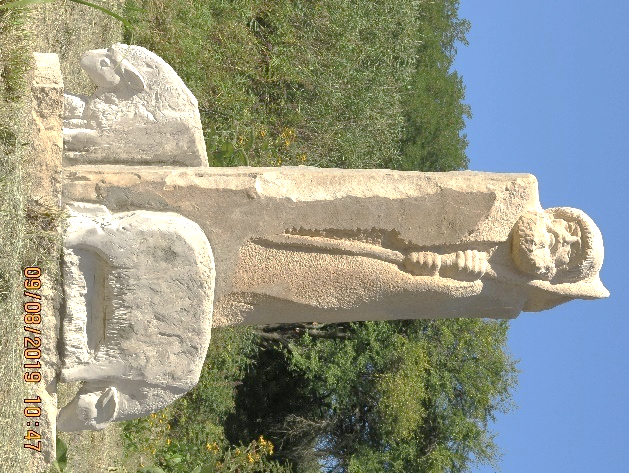 Винодел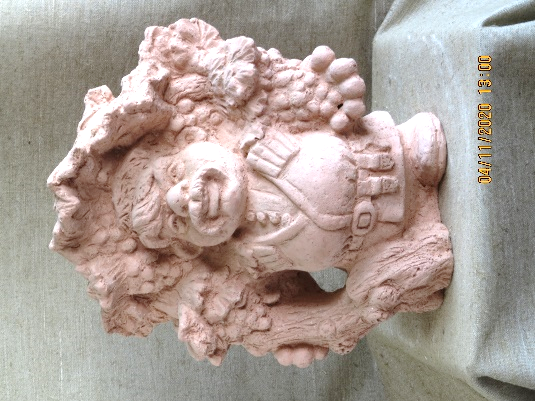 Виноградная лоза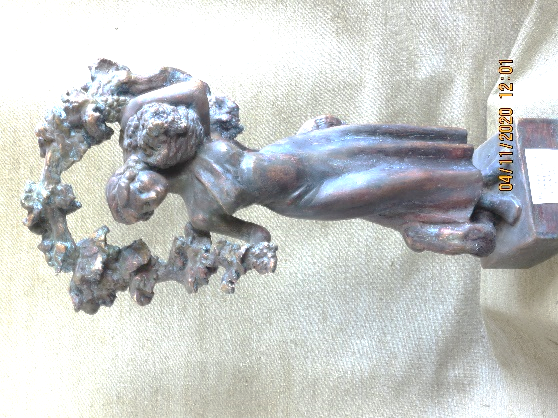 ЛабаКазачий дозор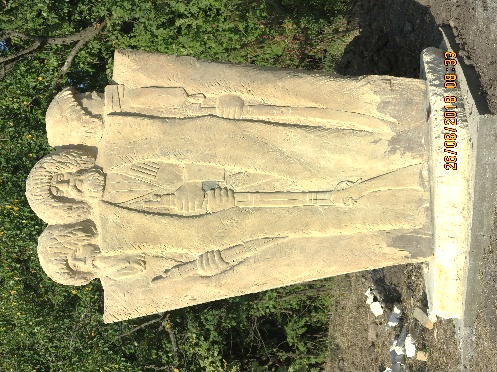 Молитва (фрагмент)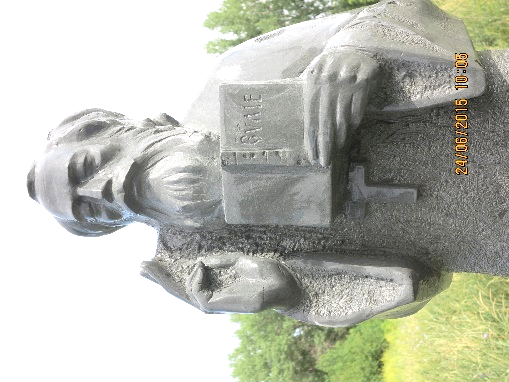 Председатель колхоза Курилков Николай Романович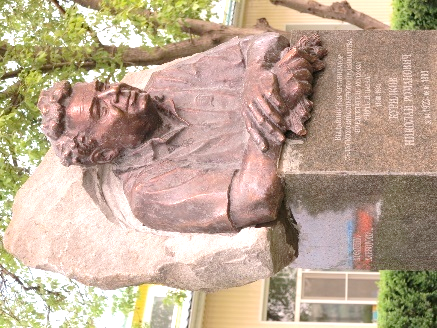 Иван Фёдорович Константинов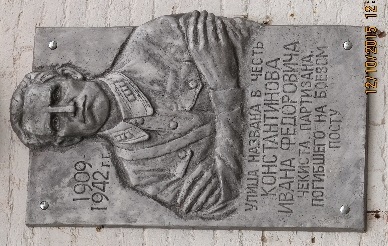 Писатель Гарий Леонтьевич Немченко